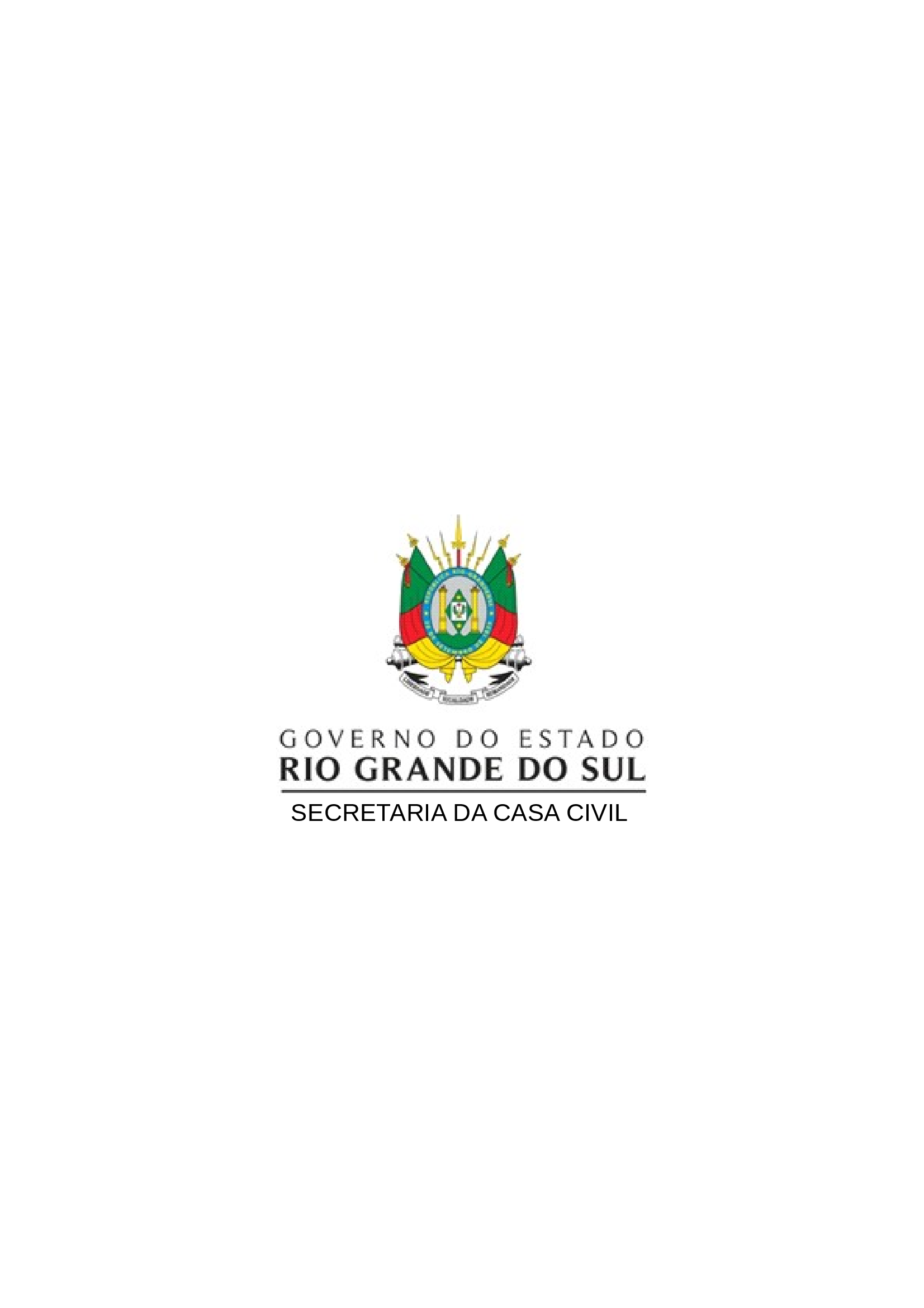 Comissão Mista de Reavaliação de Informações do Rio Grande do Sul – CMRI/RSRol de Informações Classificadas em Grau de Sigilo no Poder Executivo Estadual do Rio Grande do SulDecreto Estadual nº 49.111/2012 anteriores ao Decreto Estadual nº 53.164/2016Todas as Decisões da CMRI/RS poderão ser verificadas, na íntegra, no link: https://www.centraldeinformacao.rs.gov.br/decisoes.1) Relatório de Auditoria 024-10/2015 – Companhia Estadual de Energia ElétricaGrau de Classificação: Reservado;Data da produção do documento: 28/08/2015;Data da classificação: 28/08/2015;Prazo de restrição de acesso: 05 anos, conforme art. 23, inciso VIII, da Lei Federal nº 12.527/2011 (LAI) e art. 6º, §2º, da Portaria CAGE nº 24/2013;Categoria: 09.